DOSSIER DE PRÉ-INSCRIPTIONMerci de nous contacter (par mail ou téléphone) afin de vous assurer de la disponibilité, avant l'envoie de votre dossier.Le versement d'arrhes correspondant à 30% du montant de la réservation est à joindre obligatoirement au dossier.Ils seront encaissés en cas d'annulation.Arrhes par chèque (à libeller à l'intention du trésor public) ou virement bancaire (RIB de la mairie).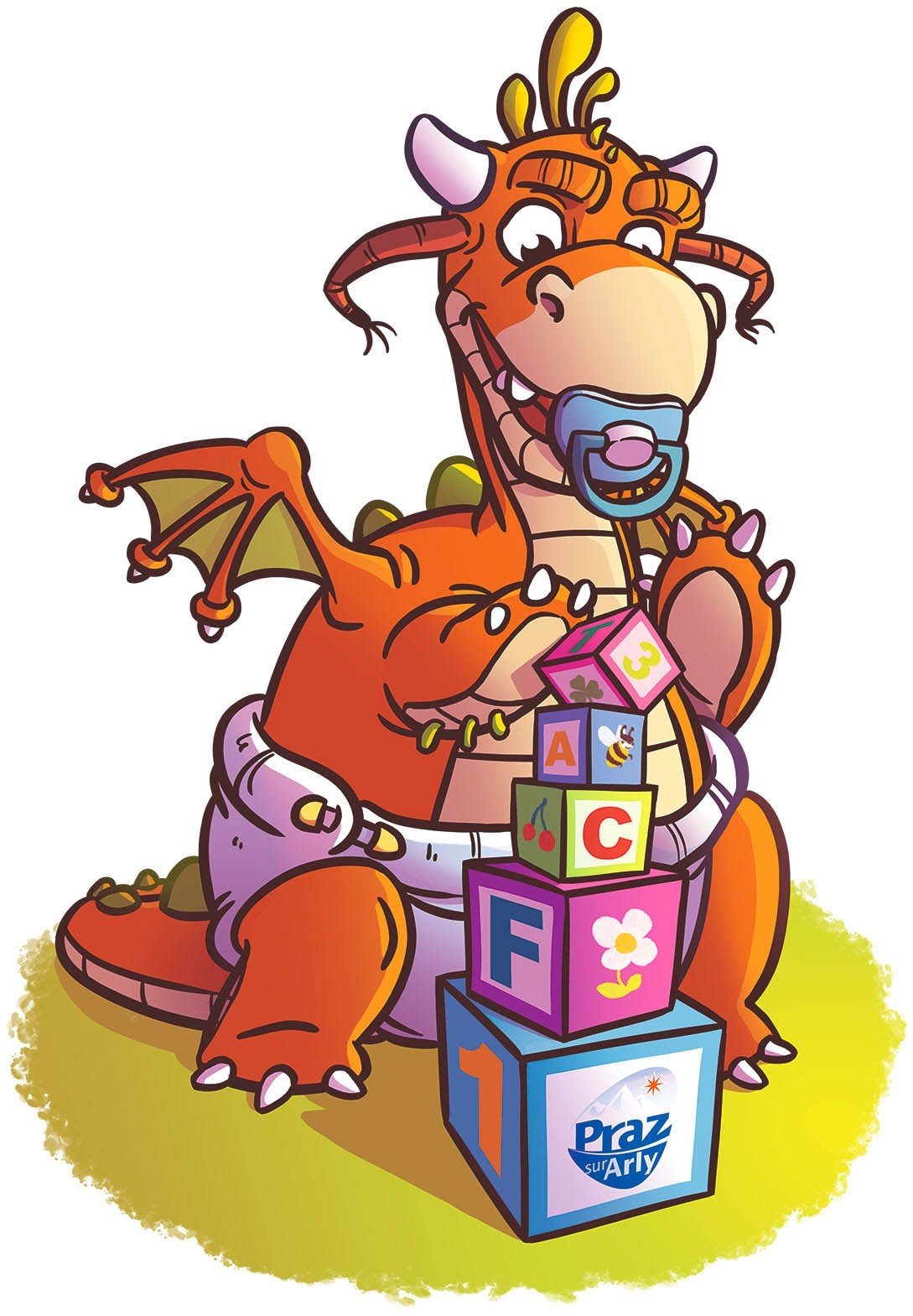 LES PRALINOUSL'inscription de votre enfant ne sera valide qu'à la réception d'un mail de confirmation de la part de la micro-crèche.Crèche touristique « les Pralinous », 195 route de Megève, 74120 Praz-sur-Arly 04 50 91 20 88 pralinous@mairie-prazsurarly.frENFANTNom et Prénom : ………………………………………………………………………………….Date et lieu de naissance : Le …../……/……	à …………………………….Adresse: ……………………………………………………….........................................….................................................................................................................ENFANTNom et Prénom : ………………………………………………………………………………….Date et lieu de naissance : Le …../……/……	à …………………………….Adresse: ……………………………………………………….........................................….................................................................................................................MèreNom et Prénom : …………………………………………………Tel: ……………….…………. mob: …………………………….e.mail : …………………………………………………………………PèreNom et Prénom : ………………………………………………………….Tel: …………………………. mob: …………………………….…………e.mail : …………………………………………………………………Cocher la ou les formule(s) souhaitée(s)Cocher la ou les formule(s) souhaitée(s)DiLuMaMeJeVeFormule 6 jours continusFormule 6 jours continusFormuleDate…./....…/.....…./....…./.....…/…...…/….Du ….. au .…../…..Du ….. au .…../…..Matin + repas8h45-12h3040,00 €185,00 €Après-midi13h00-17h3035,00 €185,00 €Journée (avec repas)8h45-17h3055,00 €255,00 €Heure de familiarisation (maximum 2h00)10,00 €